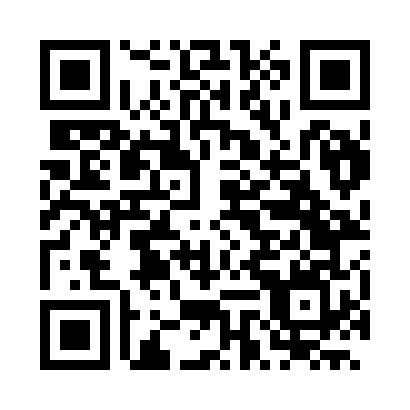 Prayer times for Linhares, BrazilWed 1 May 2024 - Fri 31 May 2024High Latitude Method: NonePrayer Calculation Method: Muslim World LeagueAsar Calculation Method: ShafiPrayer times provided by https://www.salahtimes.comDateDayFajrSunriseDhuhrAsrMaghribIsha1Wed4:415:5611:372:535:196:292Thu4:415:5611:372:535:186:293Fri4:415:5611:372:535:186:284Sat4:425:5711:372:525:176:285Sun4:425:5711:372:525:176:276Mon4:425:5711:372:525:166:277Tue4:425:5811:372:515:166:278Wed4:435:5811:372:515:156:269Thu4:435:5911:372:515:156:2610Fri4:435:5911:372:505:146:2611Sat4:435:5911:372:505:146:2512Sun4:446:0011:372:505:136:2513Mon4:446:0011:372:505:136:2514Tue4:446:0011:372:495:136:2415Wed4:456:0111:372:495:126:2416Thu4:456:0111:372:495:126:2417Fri4:456:0211:372:495:126:2418Sat4:456:0211:372:485:116:2419Sun4:466:0211:372:485:116:2320Mon4:466:0311:372:485:116:2321Tue4:466:0311:372:485:116:2322Wed4:476:0311:372:485:106:2323Thu4:476:0411:372:485:106:2324Fri4:476:0411:372:475:106:2325Sat4:476:0511:372:475:106:2326Sun4:486:0511:372:475:106:2327Mon4:486:0511:382:475:106:2228Tue4:486:0611:382:475:096:2229Wed4:496:0611:382:475:096:2230Thu4:496:0711:382:475:096:2231Fri4:496:0711:382:475:096:22